Publicado en  el 17/08/2016 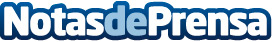 L'activitat industrial va generar l'any passat 3,6 milions de tones de residusD’acord amb les 14.260 empreses que l’han presentat, per tercer any consecutiu, el nombre de tones acumulades es manté estable i trenca la tendència a la baixa iniciada al 2008Datos de contacto:Nota de prensa publicada en: https://www.notasdeprensa.es/lactivitat-industrial-va-generar-lany-passat Categorias: Cataluña http://www.notasdeprensa.es